Пояснительная записка к контрольному тестированию (входному) по искусству в 9 классеПреподавание учебного предмета «Искусство» ведется на основе  учебной предметной программы общеобразовательных учреждений «Искусство 8-9 классы» под редакцией Г.П. Сергеевой (Авторы программы «Искусство. 8-9 классы» - Г.П. Сергеева, И.Э. Кашекова, Е Д Критская. - М.: Просвещение, 2007.) Программа реализуется на основе учебника: Искусство. 8-9 классы: учебн. для общеобразовательных учреждений/Г.П. Сергеева, И.Э. Кашекова, Е.Д. Критская. – М.: Просвещение, 2012.Цель: выявление оценки готовности к обучению на данном уровне обученияВременной регламент: 20 минут.При разработке контрольного теста   использовались материалы: Искусство. 8-9 классы: учебн. для общеобразовательных учреждений/Г.П. Сергеева, И.Э. Кашекова, Е.Д. Критская. – М.: Просвещение, 2012.http://www.kokch.kts.ru/cdo/index.htm - Тестирование по всем предметам с 5 по 11 класс.  Критерии оценки работы: Оценка «5» ставится: • 9-10 правильных ответов в тесте; Оценка «4» ставится: • 6-8 правильных ответов в тесте; Оценка «3» ставится: •  4-5 правильных ответов в тесте; Оценка «2» ставится: • отсутствие правильных ответов в тесте.Текст контрольного тестирования (входное) по искусству в 9 классе 2017-2018 учебный год частьА(каждый правильный ответ оценивается в один балл)1. Какие виды искусства используют в лечебных целях? А) скульптура Б) фотография В) театр             Г) музыка   Какому виду искусства фотография ближе всего А) скульптура Б) дизайн В) живопись Г) кино Театр в переводе с греческого А) представление Б) зрелище В) места для зрелищ Г) спектакль Основатель русской театральной  системы А) И. Смоктуновский Б) К. Станиславский В) братья Люмьер Г) Н. Михалков  	5.	Искусство в древнем государстве служило, в первую очередь, средствомА) развития человеческой культурыБ) укрепление властиВ) развития художественного вкусачастьВ5)Вид изобразительного искусства, произведения которого имеют объемную форму, и выполняются из твердых материалов:6)                                          Кто создал скульптуру «Рабочий и колхозница»?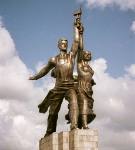 часть С(каждый правильный ответ оценивается в  два балла)7)Близ Нижнего Новгорода, среди заволжских     деревень раскинулось большое старинное село, расположенное на берегу Волги. Жители села издавна занимались разными ремёслами, в том числе изготовлением деревянной посуды и домашней утвари. На волжские ярмарки приезжали купцы со всех концов Руси и даже иноземцы. Поэтому волжане изготавливали вещи на продажу. Огромным спросом пользовалась их расписанная деревянная посуда.  Особенностью рисунка являлось то, что он изображался  всегда на черном фоне. Несмотря  на это, рисунок  выглядел праздничным благодаря красным ягодам и  золотистым узорам, которые наносились поверх черного фона.  Такой выбор не случаен. Раньше красный цвет считался праздничным и не мог встречаться в повседневной жизни часто. Да и золотистая роспись была дорогим украшением – не каждая невеста могла похвастать таким приданым. О каком народном промысле идет речь в тексте?№ заданияТип заданияКонтролируемые умения и способы деятельностиПредметные результатыОценивание1задания с выбором единственного верного ответа из четырех предложенных;строить логическоерассуждение, включающее установление причинно-следственныхсвязейумение ориентироваться в многообразии видов искусства, различать основные виды пространственных искусств.каждый правильный ответ оценивается в один балл2задания с выбором единственного верного ответа из четырех предложенных;строить логическоерассуждение, включающее установление причинно-следственныхсвязейумение ориентироваться в многообразии видов искусства, различать основные виды пространственных искусств.каждый правильный ответ оценивается в один балл3задания с выбором единственного верного ответа из четырех предложенных;строить логическоерассуждение, включающее установление причинно-следственныхсвязейумение ориентироваться в многообразии видов искусства, различать основные виды пространственных искусств.каждый правильный ответ оценивается в один балл4задания с выбором единственного верного ответа из четырех предложенных;строить логическоерассуждение, включающее установление причинно-следственныхсвязейумение ориентироваться в многообразии видов искусства, различать основные виды пространственных искусств.каждый правильный ответ оценивается в один балл56задания с кратким ответомстроить логическоерассуждение, включающее установление причинно-следственныхсвязейпонимать природу и специфику пространственных искусствкаждый правильный ответ оценивается в один балл7задания с развернутым ответом, в которых требуется самостоятельно написать ответ Сопоставлять информацию из разных частей текста. Обнаруживать недостоверность получаемой информацииориентироваться в народных промыслах России   максимальная  оценка в 4 балл